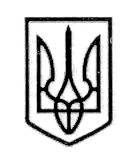                                             УКРАЇНАСТОРОЖИНЕЦЬКА МІСЬКА РАДАЧЕРНІВЕЦЬКОЇ ОБЛАСТІ VІІІ сесія  VІІ скликанняР  І  Ш  Е  Н  Н  Я     № 246-8/2017 03 серпня 2017  року                                                                   м. СторожинецьПро затвердження мікрорайонів містата населених пунктів за територіямизагальноосвітніх навчальних закладівСторожинецької міської радиВідповідно до Інструкції з обліку дітей і підлітків шкільного віку, затвердженої постановою Кабінету Міністрів України від 12 квітня 2000 року № 646 та наказу Міністерства освіти і науки України № 1175 від 22 грудня 2009 року «Про вдосконалення контролю за охопленням навчанням дітей і підлітків шкільного віку» (у редакції наказу МОН України від 23 липня 2015 року № 791) та з метою повного охоплення навчанням дітей шкільного віку,міська рада вирішила:Закріпити мікрорайони міста та населені пункти за територіями загальноосвітніх навчальних закладів Сторожинецької міської ради (списки додаються).2.   Відділу освіти, молоді та спорту Сторожинецької міської ради         (Гакман А.І.) розробити заходи щодо охоплення навчанням дітей і підлітків шкільного віку.Контроль за виконанням рішення покласти на першого заступника міського голови  Брижака П.М. та постійну комісію з питань освіти, фізичного виховання та культури  (Чернявська Т.К.).Сторожинецький міський голова        		                   М.М. Карлійчук  